Central African RepublicCentral African RepublicCentral African RepublicCentral African RepublicSeptember 2024September 2024September 2024September 2024MondayTuesdayWednesdayThursdayFridaySaturdaySunday123456789101112131415161718192021222324252627282930NOTES: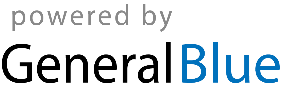 